Your recent request for information is replicated below, together with our response.Please, first of all, accept my sincere apologies for the delay in providing a response to your request.1. Please could you tell me how many complaints in relation to any type of crime have been received by Police Scotland regarding the following properties in the last two years.Eildon House, 39 High Street, Inverness, IV1 1HTDuring 2022, there were 38 incidents reported at this location and 5 recorded crimes.During 2023 (up to 30 November), there were 37 incidents reported at this location and 14 recorded crimes.Old Royal Buildings, 10 Union Street, Inverness, IV1 1PLDuring 2022, there were 15 incidents reported at this location and 5 recorded crimes.During 2023 (up to 30 November), there were 12 incidents reported at this location and 5 recorded crimes.Cordon House, 42, Union Street, Inverness, IV1 1PXDuring 2022, there were 82 incidents reported at this location and 22 recorded crimes.During 2023 (up to 30 November), there were 78 incidents reported at this location and 17 recorded crimes.2. With regards to the above properties, please could you confirm how many times Police Scotland staff have attended these addresses in response to concerns over the last 2 years.We are unable to provide details of how many times officers have attended as these premises beyond the data above.Unfortunately, I estimate that it would cost well in excess of the current FOI cost threshold of £600 to process your request.  I am therefore refusing to provide the information sought in terms of section 12(1) - Excessive Cost of Compliance.To explain, officers may attend at a property in connection with enquiries into a matter at a different locus and the details would be noted in the officer’s notebook and/ or on the incident/ crime report in relation to that matter.Such data is not therefore searchable.If you require any further assistance, please contact us quoting the reference above.You can request a review of this response within the next 40 working days by email or by letter (Information Management - FOI, Police Scotland, Clyde Gateway, 2 French Street, Dalmarnock, G40 4EH).  Requests must include the reason for your dissatisfaction.If you remain dissatisfied following our review response, you can appeal to the Office of the Scottish Information Commissioner (OSIC) within 6 months - online, by email or by letter (OSIC, Kinburn Castle, Doubledykes Road, St Andrews, KY16 9DS).Following an OSIC appeal, you can appeal to the Court of Session on a point of law only. This response will be added to our Disclosure Log in seven days' time.Every effort has been taken to ensure our response is as accessible as possible. If you require this response to be provided in an alternative format, please let us know.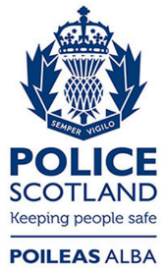 Freedom of Information ResponseOur reference:  FOI 23-3113Responded to10 January 2024